Setting up of Business Analysis Practice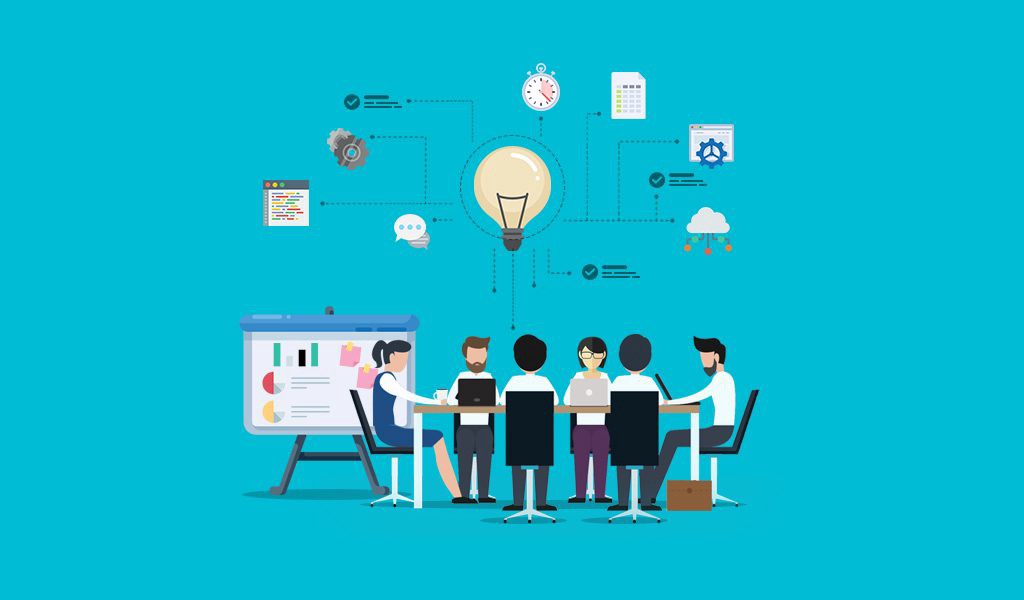 The BriefThe client, a large manufacturing organisation with a market capitalization of$20 Billion, briefed Adaptive US to assist it to build a business analysis practice to significantly improve business analysis across the organisation.The ChallengeThe client had outsourced a critical project to a leading consulting firm. However, the project had disastrous ending due to poor business analysis. The client decided to move the project in-house as they had a small software maintenance team.However, the team lacked business analysis skills. Although the organization had a defined software process, it was for maintaining existing software, not develop a new product. Progress of the project was terribly behind schedule as the new project was significantly more complex, required stakeholder collaboration from multiple units and countries.Our ApproachWith 100+ years of combined business analysis experiences, Adaptive US understands and is proficient in building business analysis capabilities within organizations.Using Adaptive’s BACoE practice approach, we reviewed the organization’s business analysis process, templates, methods and tools, quality, training and development. We improved business analysis process by defining BA process, developing appropriate templates, and providing BA training to Domain SMEs. Adaptive’s role was to recommend how the organisation could improve its internal BA practice and supplement it externally.Our ApproachWith 100+ years of combined business analysis experiences, Adaptive US understands and is proficient in building business analysis capabilities within organizations.Using Adaptive’s BACoE practice approach, we reviewed the organization’s business analysis process, templates, methods and tools, quality, training and development. We improved business analysis process by defining BA process, developing appropriate templates, and providing BA training to Domain SMEs. Adaptive’s role was to recommend how the organisation could improve its internal BA practice and supplement it externally.The OutcomeSome of the key successes included:Project delivered on time.Improved competency of internal BAsImproved business analysis templates, methods, and tools developing a business analysis quality processincreasing retention of internal BAsimproving business engagement by the BA practiceimproving delivery quality and outputs.The OutcomeSome of the key successes included:Project delivered on time.Improved competency of internal BAsImproved business analysis templates, methods, and tools developing a business analysis quality processincreasing retention of internal BAsimproving business engagement by the BA practiceimproving delivery quality and outputs.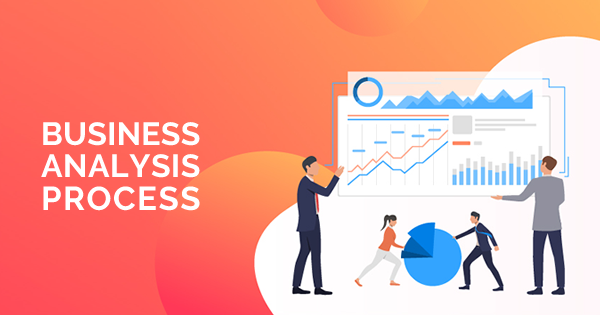 The ConclusionAfter building a BA practice for the client, Adaptive successfully improved the foundation for business analysis across the organisation, fulfilling the client’s brief. As a result of building a BA practice, Adaptive also improved business analysis templates, methods, and tools, developed a business analysis quality process, provided capability uplift for internal staff, improved staff retention and greatly improved the sourcing strategy that supported the BA practice on an ongoing basis.